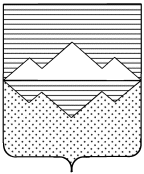 СОБРАНИЕ ДЕПУТАТОВСАТКИНСКОГО МУНИЦИПАЛЬНОГО РАЙОНА ЧЕЛЯБИНСКОЙ ОБЛАСТИРЕШЕНИЕот 31 мая 2023 года №353/69г. СаткаОб утверждении одной трети кандидатур в новый состав Общественной палаты Саткинского муниципального района В соответствии с Федеральным законом от 06.10.2003  № 131-ФЗ «Об общих принципах организации местного самоуправления в Российской Федерации», решением Собрания депутатов Саткинского муниципального района от 29.03.2017г. № 201/24 «Об утверждении Положения об Общественной палате Саткинского муниципального района», Уставом Саткинского муниципального района и в связи истечением срока полномочий членов Общественной палаты Саткинского муниципального района 2020 – 2023 годов, СОБРАНИЕ ДЕПУТАТОВ САТКИНСКОГО МУНИЦИПАЛЬНОГО РАЙОНА РЕШАЕТ:1. Утвердить одну треть кандидатур в новый состав Общественной палаты Саткинского муниципального района, согласно приложению к настоящему решению. 2. Собранию депутатов Саткинского муниципального района настоящее решение направить Главе Саткинского муниципального района и в Общественную палату Саткинского муниципального района.3. Контроль за исполнением настоящего решения оставляю за собой. Председатель Собрания депутатовСаткинского муниципального района						Н.П. БурматовПриложение к решению Собрания депутатов Саткинского муниципального районаот 31 мая 2023 года №353/69Кандидатуры в новый состав Общественной палаты Саткинского муниципального района№ п/пФ. И. О.Наименование поселения1Архипова Светлана НиколаевнаБакальское городское поселение2Ефанов Владимир ВасильевичСаткинское городское поселение3Ехлакова Татьяна ГеннадьевнаАйлинское сельское поселение4Захаренко Марина ВикторовнаМежевое городское поселение5Овчарук Наталья НиколаевнаБердяушское городское поселение6Прокаева Галина НиколаевнаСаткинское городское поселение7Мурзагаянов Анвар АбдугазиевичСаткинское городское поселение